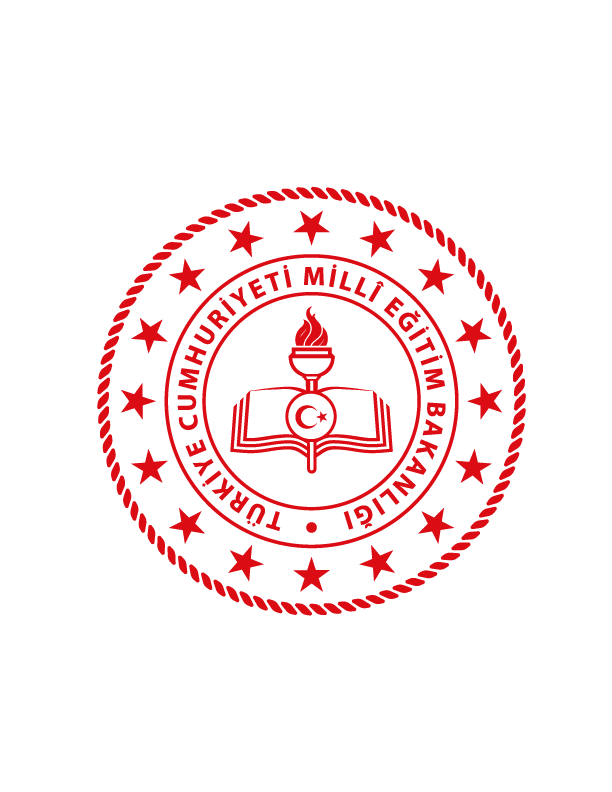                                                      T.C.          MİLLÎ EĞİTİM BAKANLIĞI               ORTAÖĞRETİM GENEL MÜDÜRLÜĞÜ       “YANI BAŞIMIZDAKİ SORUNLAR VE TÜRKİYE”      LİSELİLER ARASI ÇEVRİM İÇİ BİLGİ YARIŞMASI ŞARTNAMESİ ARALIK -2020 BİRİNCİ BÖLÜM Amaç, Kapsam, Dayanak ve Tanımlar Amaç MADDE 1- Bu Şartnamenin amacı; Millî Eğitim Bakanlığına bağlı resmî/özel ortaöğretim kurumlarında öğrenim görmekte olan öğrencilerin, Ortaöğretim Genel Müdürlüğü, Öğrenci İşleri ve Sosyal Etkinlikler Daire Başkanlığı, Sosyal ve Kültürel Etkinlikler, Sosyal Etkinlik İzin İşlemleri Birimi tarafından hazırlanan Yeditepe Üniversitesi Hukuk Fakültesi Öğretim Üyesi Prof. Dr. Mesut Hakkı CAŞIN’ın konuk olduğu “Yanı Başımızdaki Sorunlar ve Türkiye” konulu söyleşi programından da istifade ederek, uzaktan eğitim sürecinde verimli vakit geçirmelerini, hızlı düşünme becerilerini geliştirmelerini ve ülkemizin dış meseleleri ve tarihi konusunda bilgi sahibi olmalarını sağlamaktır. Kapsam  MADDE 2- Bu şartname; Millî Eğitim Bakanlığına bağlı resmî/özel ortaöğretim kurumlarında öğrenim gören öğrencilerin “Yanı Başımızdaki Sorunlar ve Türkiye” Liseliler Arası Çevrim İçi Bilgi Yarışmasına katılımına ilişkin usul ve esasları kapsar.  Dayanak  MADDE 3- Bu şartname; 08/06/2017 tarihli ve 30090 sayılı Resmî Gazete’de yayınlanan “Millî Eğitim Bakanlığı Eğitim Kurumları Sosyal Etkinlikler Yönetmeliği” ile 21.01.2020 tarihli ve 83203306-10.04- E.1563891 sayılı Makam Onayı (Millî Eğitim Bakanlığı Sosyal Etkinlik İzinleri Yönergesi)’ne dayanılarak hazırlanmıştır.  Tanımlar  MADDE 4- Bu şartnamede geçen; Bakanlık (MEB): Millî Eğitim Bakanlığını Genel Müdürlük (OGM): Ortaöğretim Genel Müdürlüğünü,  MEM: İl Millî Eğitim Müdürlüğünü, Okul: Millî Eğitim Bakanlığına bağlı resmî ve özel ortaöğretim kurumlarını, Yarışma: “Yanı Başımızdaki Sorunlar ve Türkiye” Liseliler Çevrim İçi Bilgi Yarışmasını, Öğrenci: Millî Eğitim Bakanlığına bağlı resmî ve özel ortaöğretim kurumlarında öğrenim gören öğrencileri, ğ) Merkez Yürütme Komisyonu: Ortaöğretim Genel Müdürlüğü Öğrenci İşleri ve Sosyal Etkinlikler Daire Başkanlığı Sosyal ve Kültürel Etkinlikler, Sosyal Etkinlik İzin İşlemleri Birimi bünyesinde oluşturulan komisyonu, ifade eder. İKİNCİ BÖLÜM Genel Hükümler Uygulama Esasları  MADDE 5 (1) “Yanı Başımızdaki Sorunlar ve Türkiye” Liseliler Arası Çevrim İçi Bilgi Yarışması’na ilişkin uygulama esasları aşağıda belirtilmiştir.  Yarışma, tek kategoride ve Türkiye dereceleri şeklinde düzenlenecektir. Merkez Yürütme Komisyonu gerek gördüğü takdirde Ortaöğretim Genel Müdürlüğünün onayıyla müsabaka usul ve esaslarında değişikliğe gidebilir. Yarışma soruları, 09.12.2020 tarihinde Ortaöğretim Genel Müdürlüğü youtube kanalında yayınlanacak olan Prof Dr. Mesut Hakkı CAŞIN’ın ile “Yanı Başımızdaki Sorunlar ve Türkiye” konulu söyleşi programında bahsi geçen konularla birlikte, öğrencilerin genel kültür bilgilerine yönelik olacaktır.   Genel Müdürlük(OGM), yarışma ile ilgili her türlü duyuru ve sponsorluklara ilişkin esasları belirler.  Yarışmada dereceye girenlerin tescil işlemi Merkez Yürütme Komisyonuna aittir.  Yarışma Ortaöğretim Genel Müdürlüğü Öğrenci İşleri ve Sosyal Etkinlikler Daire Başkanlığı Sosyal ve Kültürel Etkinlikler, Sosyal Etkinlik İzin İşlemleri Birimi tarafından yapılacaktır. Merkez Yürütme Komisyonu  MADDE 6(1) Merkez Yürütme Komisyonu, Ortaöğretim Genel Müdürlüğü Öğrenci İşleri ve Sosyal Etkinlikler Daire Başkanlığı Sosyal ve Kültürel Etkinlikler, Sosyal Etkinlik İzin İşlemleri Birimi tarafından Genel Müdürlüğün onayı ile Aralık ayında oluşturulur ve görev süresi yarışma takvimi ile sınırlıdır. Merkez Yürütme Komisyonu, Ortaöğretim Genel Müdürlüğü Öğrenci İşleri ve Sosyal Etkinlikler Daire Başkanı başkanlığında, aynı dairede görevli bir Şube Müdürü ve üç öğretmen olmak üzere 5 (beş) üyeden oluşur.Merkez Yürütme Komisyonu, Başkanın çağrısı üzerine toplanır ve gerekli kararları alır. Komisyon; Yarışma usul ve esaslarını belirleyerek faaliyet takvimini oluşturur, Yarışma ile ilgili afişleri hazırlar/hazırlatır, Genel Müdürlüğün (OGM) internet sayfasında ve sosyal medya hesaplarında gerekli duyuruların yapılmasını organize eder, Ödüllerin, dereceye giren öğrencilere ulaştırılmasını koordine eder, Yarışma sonuçlarını değerlendirir. İl/İlçe Milli Eğitim ve Okul Müdürlükleri  Yarışma ile ilgili duyuruların öğrencilere ulaştırılmasını sağlar,  İl/İlçe Millî Eğitim ve Okul Müdürlüklerine ait internet sayfalarında ve sosyal medya hesaplarında Yarışmanın duyurusunu yayınlar,  Yarışma ile ilgili öğrencilerden gelen soruları yanıtlar.   Mali Hususlar  MADDE 7 (1) Yarışmada dereceye giren öğrencilerin ödüllerinin bedeli Ortaöğretim Genel Müdürlüğünce karşılanacaktır.  Katılım Koşulları  MADDE 8(1) Yarışmaya katılmak için Bakanlığımıza (MEB) bağlı resmî veya özel ortaöğretim kurumlarında öğrenim görüyor olmak gerekmektedir.  http://ogmmateryal.eba.gov.tr/yarisma adresinden başvuru yapılacaktır. Başvurular yarışma saatine kadar devam edecektir. Yarışmaya katılmak için başvuru yapmak şarttır. Yarışma günü yarışma saatinden 15 dakika önce T.C. Kimlik numaranızla http://ogmmateryal.eba.gov.tr/yarisma adresinden giriş yaparak bekleme odasında yarışmanın başlamasını bekleyebilirsiniz.  Yarışma başladıktan sonra giriş yapılamaz.  Merkez Yürütme Komisyonu Başkanı ve üyelerinin birinci derece yakınları yarışmaya katılamaz.  Yarışmanın Uygulanışı  MADDE 9(1) Yarışma, 20 sorudan oluşacaktır ve her bir soru için yanıtlama süresi 15 saniyedir.  (2) Yarışma soruları 18 Aralık 2020 tarihinde saat 14.30’da http://ogmmateryal.eba.gov.tr/yarisma adresinde yayınlanacaktır ve öğrenciler telefon, tablet ya da bilgisayarından giriş yaparak soruları cevaplayacaktır.  Değerlendirme  MADDE 10(1)       Değerlendirme sürecini Merkez Yürütme Komisyonu yürütecektir.  Yarışma için hazırlanan sistemden alınan istatistikler Merkez Yürütme Komisyonu tarafından incelenerek dereceye girenler tespit edilecek ve sonuçlar tutanak altına alınacaktır.  Eşit sayıda doğru cevap veren öğrenciler arasında daha kısa sürede yarışmayı tamamlayan öğrenci başarılı sayılacaktır.  İnceleme sonucu ortaöğretim kurumlarında öğrenimine devam etmediği tespit edilenler değerlendirmeye alınmayacak, ödül kazanmaları durumunda ödülleri bir sonraki katılımcıya aktarılacaktır.  Sonuçların Duyurulması  MADDE 11 (1) Yarışma sonuçları 18 Aralık 2020 Cuma  günü saat 21.00’de ogm.meb.gov.tr sitesinde yayınlanacaktır.  Ödüller  MADDE 12  (1)a) 1. ye Fotoğraf Makinesi2. ye Bisiklet 3. ye Akıllı Saat (2) Ödüller, Ortaöğretim Genel Müdürlüğü tarafından dereceye giren öğrencilerin okullarına gönderilecek ve Okul Müdürlüklerince öğrencilere tutanakla teslim edilecektir. “YANI BAŞIMIZDAKİ SORUNLAR ve TÜRKİYE” LİSELİLER ARASI ÇEVRİM İÇİ BİLGİ YARIŞMASI FAALİYET TAKVİMİ Faaliyet Tarihler Yarışma Duyurusunun Yapılması 09.12.2020 “Yanı Başımızdaki Sorunlar ve Türkiye” konulu söyleşinin Ortaöğretim Genel Müdürlüğü youtube kanalında yayınlanması 09.12.2020 Yarışmanın Yapılması 18.12.2020Sonuçların İlanı 18.12.2020Ödüllerin Verilmesi 31.12.2020 